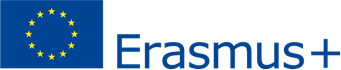 Umowa na wyjazd studenta na studia w programie Erasmus + do krajów programuNr umowy z Uczestnikiem: Wyższa Szkoła Zarządzania i Bankowości w Krakowie, PL KRAKOW15Adres: ………………..dalej zwana „Uczelnią”, reprezentowana do celów podpisania niniejszej Umowy przez ……… z jednej strony iPan/PaniData urodzenia ………….                                   Obywatelstwo: …………….Adres: .........................Telefon:………………                                       e-mail: .................Płeć: ……………	Rok akademicki: 2020/2021Stopień studiów: …………. Dziedzina: [akademicka najbliższa kierunkowi studiów w Uczelni wysyłającej]: ………………..Kod: [kod ISCED-F] …………                                Liczba ukończonych lat studiów wyższych: …………dalej zwany/-a „Uczestnikiem” z drugiej strony.Uczestnik otrzymuje: stypendium z funduszy UE programu Erasmus+  stypendium zerowe  stypendium z funduszy UE programu Erasmus+ na okres […..dni] połączone z dofinansowaniem zerowym Numer rachunku bankowego, na który będzie przekazywane stypendium Strony uzgodniły Warunki i Załączniki wymienione poniżej stanowiące integralną część Umowy (zwanej dalej „Umową”):Poniżej wymienione załączniki stanowią integralną część Umowy:Załącznik I	„Porozumienie o programie studiów w programie Erasmus+”, zwane dalej LAZałącznik II	Warunki ogólneZałącznik III	Karta Studenta ErasmusaPostanowienia zawarte w Umowie będą miały pierwszeństwo przed postanowieniami zawartymi w załącznikach.WARUNKI SZCZEGÓLNEARTYKUŁ 1 – CEL UMOWY1.1	Uczelnia zapewni Uczestnikowi wsparcie na wyjazd w celu realizacji studiów w programie Erasmus+, w uczelni ………………., w kraju………............... 1.2	Uczestnik akceptuje warunki wsparcia określone w artykule 3 i zobowiązuje się zrealizować program mobilności uzgodniony w Załączniku I w celu zrealizowania studiów.1.3	Zmiany lub uzupełnienia do Umowy będą uzgodnione przez obie strony niniejszej Umowy oraz sporządzone na piśmie w formie aneksu lub jednostronnego powiadomienia Uczestnika o dokonanej zmianie (zawiadomienie pocztą tradycyjną lub e-mailową). Zmiana zostanie potwierdzona przez Uczestnika w formie podpisu na aneksie lub zawiadomienia Uczelni o akceptacji zmienionych warunków wsparcia pocztą tradycyjną lub e-mailową.ARTYKUŁ 2 – OKRES OBOWIĄZYWANIA UMOWY, CZAS TRWANIA MOBILNOŚCI2.1	Umowa wejdzie w życie z dniem jej podpisania przez ostatnią ze stron.2.2	Okres mobilności powinien rozpocząć się …………. i zakończyć ……….Datą rozpoczęcia okresu mobilności jest pierwszy dzień, w jakim Uczestnik powinien być obecny w organizacji przyjmującej - pierwszego dnia w pracy.Datą zakończenia jest ostatni dzień, w jakim Uczestnik musi być obecny w organizacji przyjmującej - ostatni dzień w pracy.2.3	Uczestnik otrzyma stypendium z funduszy UE na okres ………. miesięcy i ………….. dni .2.4	Łączny czas trwania okresu mobilności, w tym uczestnictwo we wcześniejszych działaniach w ramach programu Erasmus (tzw. „kapitał mobilności”), nie może przekroczyć 12 miesięcy w ramach danego cyklu studiów, włączając w to pobyty ze stypendium zerowym.2.5	Wniosek o przedłużenie okresu pobytu w ramach limitów określonych w artykule 2.4 będzie zgłoszony do Uczelni wysyłającej przynajmniej na miesiąc przed końcem okresu mobilności. Jeżeli Uczelnia wysyłająca wyrazi zgodę na przedłużenie okresu mobilności, niniejsza Umowa musi być aneksowana.2.6	Rzeczywiste daty rozpoczęcia i zakończenia okresu mobilności muszą być określone w „Wykazie osiągnięć (zaliczeń)” lub „Zaświadczeniu o odbyciu praktyki” (lub zaświadczeniu o długości trwania pobytu) wystawionym przez organizację przyjmującą.ARTYKUŁ 3 – WYSOKOŚĆ STYPENDIUM3.1	Uczestnik otrzyma stypendium w wysokości ………. EUR, czyli ……… EUR na okres miesiąca oraz ………. EUR na okres dni  ………. nie sumujących się do pełnego miesiąca.3.2	Ostateczna kwota za cały okres finansowanej mobilności zostanie określona w systemie Mobility Tool+ (poprzez pomnożenie liczby dni/miesięcy uzgodnionych w artykule 2.3 przez mającą zastosowanie stawkę miesięczną dla danego kraju przyjmującego wymienioną w artykule 3.1. W przypadku niepełnych miesięcy kwota stypendium zostanie obliczona poprzez pomnożenie liczby dni w niepełnym miesiącu przez 1/30 tej stawki).3.3 	Zwrot dodatkowych kosztów poniesionych w związku z niepełnosprawnością, tam gdzie to ma zastosowanie, będzie dokonany w oparciu o dowody finansowe dostarczone przez Uczestnika potwierdzające poniesienie dodatkowych kosztów do wysokości określonej w decyzji o przyznaniu dodatkowego wsparcia związanego z niepełnosprawnością (zwrot za poniesione koszty rzeczywiste).3.4	Uczestnik zaświadcza, że na okres finansowania określony niniejszą Umową nie otrzymał innego dofinansowania z funduszy Unii Europejskiej na pokrycie podobnych kosztów.3.5	O ile nie jest naruszony artykuł 3.4 oraz student realizuje program studiów uzgodniony w Załączniku I, inne środki finansowania, w tym dochód z działalności nie kolidującej ze studiami są dopuszczalne.3.6	Stypendium w całości lub jego część będzie podlegać zwrotowi, jeżeli Uczestnik nie będzie przestrzegać warunków Umowy. Jeżeli uczestnik zakończy pobyt wcześniej niż uzgodniono w umowie, a inne warunki umowy będą spełnione, będzie wymagany zwrot części stypendium proporcjonalnej do skróconego pobytu. Zwrot nie będzie wymagany jedynie w sytuacji, jeżeli Uczestnik nie mógł ukończyć planowanych działań za granicą opisanych w Załączniku I z powodu działania „siły wyższej”; wówczas Uczestnik będzie uprawniony do otrzymania co najmniej kwoty proporcjonalnej do rzeczywistego czasu trwania mobilności, a pozostała część stypendium będzie podlegała zwrotowi. Takie przypadki muszą być zgłoszone przez Uczelnię do NA i wymagają zatwierdzenia przez NA.ARTYKUŁ 4 – WARUNKI PŁATNOŚCI4.1	Płatność zaliczkowa będzie zrealizowana nie później niż w jednym z poniżej podanych terminów, tym który wystąpi jako pierwszy:30 dni od dnia podpisania Umowy przez obie stronyw dniu rozpoczęcia okresu mobilności w wysokości 80% kwoty określonej w artykule 3 na okres odpowiadający co najmniej semestrowi. W sytuacji gdy Uczestnik nie dostarczy wymaganych dokumentów w określonym przez Uczelnię terminie, późniejsza płatność zaliczkowa jest wyjątkowo dopuszczalna.4.2	Jeżeli płatność określona w artykule 4.1 wyniesie mniej niż 100% maksymalnej kwoty stypendium, złożenie przez Uczestnika indywidualnego raportu z wyjazdu w systemie on-line EU survey oraz złożenie drugiego testu biegłości językowej] będzie traktowane jako wniosek Uczestnika o płatność pozostałej kwoty stypendium. Uczelnia ma 45 dni kalendarzowych na wypłatę pozostałej kwoty lub na wystawienie polecenia zwrotu, jeżeli taki zwrot będzie należny.ARTYKUŁ 5 – UBEZPIECZENIE5.1	Uczestnik będzie posiadać odpowiednie ubezpieczenie. 5.2 	Potwierdzenie zawartego ubezpieczenia zdrowotnego będzie dołączone do niniejszej umowy.5.3	Uczestnik oświadcza, że został poinformowany o zasadach związanych z ubezpieczeniem. Obowiązkowe ubezpieczenie zdrowotne to Europejska Karta Ubezpieczenia Zdrowotnego (EKUZ) lub prywatne ubezpieczenie zdrowotne wykupione w towarzystwach ubezpieczeniowych. Zalecane to EURO 26, ISIC lub prywatne ubezpieczenie wykupione w towarzystwach ubezpieczeniowych. Stroną odpowiedzialną za zawarcie ubezpieczenia jest Uczestnik. Numer polisy ubezpieczeniowej obowiązkowego ubezpieczenia: .............Nazwa firmy ubezpieczeniowej (NFZ lub nazwa towarzystwa ubezpieczeniowego): ……….5.4 	Uczestnik oświadcza, że posiada ubezpieczenie zdrowotne obejmujące koszty leczenia oraz zna zakres tego ubezpieczenia. Rodzaj ubezpieczenia: Europejska Karta Ubezpieczenia Zdrowotnego w przypadku wyjazdu do kraj UE i/lub prywatne ubezpieczenie o równorzędnym zakresie w przypadku wyjazdu do kraju nie będącego członkiem UE lub nieposiadania uprawnienia do otrzymania EKUZ.5.5   	Zaleca się wykupienie przez uczestnika dodatkowego ubezpieczenia prywatnego obejmującego koszty ewentualnych dodatkowych interwencji medycznych bądź transportu do kraju.5.6	Zaleca się, aby Uczestnik zarejestrował się w serwisie Odyseusz prowadzonym przez Ministerstwo Spraw Zagranicznych.ARTYKUŁ 6 – WSPARCIE JĘZYKOWE ON-LINE6.1.	Przed rozpoczęciem okresu mobilności Uczestnik zobowiązany jest wypełnić test biegłości językowej OLS. Wypełnienie testu biegłości językowej przed wyjazdem jest warunkiem koniecznym wyjazdu na stypendium, z wyjątkiem uzasadnionych wypadków. 6.2.	Uczestnik będzie uczestniczyć w kursie on-line z języka angielskiego i rozpocznie go bezzwłocznie po otrzymaniu licencji. Uczestnik zobowiązuje się do korzystania z licencji zgodnie z jej przeznaczeniem. Uczestnik zobowiązany jest bezzwłocznie poinformować koordynatora w Uczelni wysyłającej, jeżeli nie jest w stanie uczestniczyć w kursie językowym on-line, na który otrzymał licencję.ARTYKUŁ 7 – INDYWIDUALNY RAPORT UCZESTNIKA Z WYJAZDU on-line EU survey7.1.	Uczestnik wypełni indywidualny raport on-line EU Survey po zakończeniu mobilności, w terminie 30 dni od dnia otrzymania wezwania do jego złożenia. Uczestnik, który nie złoży indywidualnego raportu może zostać wezwany przez Uczelnię do częściowego lub pełnego zwrotu otrzymanego stypendium UE.7.2	Uczestnik może zostać wezwany do złożenia uzupełniającego raportu on-line odnoszącego się do kwestii uznawalności.ARTYKUŁ 8 – PRAWO WŁAŚCIWE I JURYSDYKCJA SĄDOWA8.1	Niniejsza Umowa podlega prawu polskiemu.8.2	W wypadku sporu między Uczelnią, a Uczestnikiem, co do interpretacji, realizacji lub ważności niniejszej umowy – jeżeli nie będzie mógł być rozstrzygnięty polubownie – wyłączna kompetencja rozstrzygnięcia sporu leży w gestii właściwego sądu powszechnego.PODPISYZa Uczestnika	Za Uczelnię		 		 ………………..		………………….Załącznik IPorozumienie o programie studiówdotyczy mobilności studentów w programie Erasmus+Załącznik IIWARUNKI OGÓLNEArtykuł 1: OdpowiedzialnośćKażda ze stron niniejszej Umowy zwolni drugą stronę z wszelkiej odpowiedzialności cywilnej za szkody poniesione przez nią lub jej personel w wyniku realizacji niniejszej Umowy, z zastrzeżeniem, że takie szkody nie wynikają z poważnego lub celowego wykroczenia drugiej strony lub jej personelu.Polska Narodowa Agencja, Komisja Europejska lub ich personel nie będą ponosić odpowiedzialności w przypadku roszczeń powstałych z tytułu realizacji niniejszej Umowy dotyczących jakichkolwiek szkód spowodowanych podczas realizacji okresu mobilności. W rezultacie, Polska Narodowa Agencja lub Komisja Europejska nie będą rozpatrywać jakichkolwiek wniosków o odszkodowanie lub zwrot towarzyszących takiemu roszczeniu. Artykuł 2: Rozwiązanie UmowyW przypadku nieprzestrzegania przez Uczestnika obowiązków wynikających z niniejszej Umowy i bez względu na konsekwencje przewidziane w ramach obowiązującego prawa, Uczelnia jest uprawniona do rozwiązania lub anulowania Umowy bez dalszych formalności prawnych w przypadku, gdy Uczestnik nie podejmie działania w terminie jednego miesiąca od otrzymania zawiadomienia przesłanego listem poleconym.Jeżeli Uczestnik rozwiąże Umowę przed datą jej zakończenia lub jeżeli nie będzie przestrzegać przepisów Umowy, będzie zobowiązany zwrócić wypłaconą kwotę stypendium.W przypadku rozwiązania Umowy przez Uczestnika z powodu działania „siły wyższej”, tj. nieprzewidywalnej, wyjątkowej sytuacji lub wydarzenia będącego poza kontrolą Uczestnika, która nie jest skutkiem jego błędu lub zaniedbania, Uczestnik będzie uprawniony do otrzymania kwoty stypendium odpowiadającej przynajmniej rzeczywistemu czasowi trwania okresu mobilności. Wszelkie pozostałe fundusze będą podlegały zwrotowi.Artykuł 3: Ochrona danychWszelkie dane osobowe zawarte w niniejszej Umowie będą przetwarzane zgodnie z Rozporządzeniem (WE) nr 2018/1725 Parlamentu Europejskiego i Rady o ochronie osób fizycznych w związku z przetwarzaniem danych osobowych przez instytucje i organy UE oraz o swobodnym przepływie tych danych. Dane te będą przetwarzane wyłącznie w związku z realizacją Umowy i rozpowszechnianiem rezultatów uzyskanych po jej zakończeniu przez Uczelnię wysyłającą, Narodową Agencję i Komisję Europejską z uwzględnieniem konieczności przekazywania danych odpowiednim służbom odpowiedzialnym za kontrole i audyt zgodnie z przepisami UE (Europejski Trybunał Obrachunkowy lub Europejski Urząd ds. Zwalczania Nadużyć Finansowych (OLAF)).Na pisemny wniosek, Uczestnik może uzyskać dostęp do swoich danych osobowych i poprawić nieprawidłowe lub niekompletne informacje. Wszelkie pytania dotyczące przetwarzania danych osobowych należy kierować do Uczelni wysyłającej i/lub Narodowej Agencji. Uczestnik może złożyć skargę dotyczącą przetwarzania danych osobowych do Europejskiego Inspektora Ochrony Danych w odniesieniu do wykorzystania tych danych przez Komisję Europejską.Artykuł 4: Kontrole i audytyStrony Umowy zobowiązują się przedstawić wszelkie szczegółowe informacje wymagane przez Komisję Europejską, Polską Narodową Agencję lub każdy inny organ zewnętrzny upoważniony przez Komisję Europejską lub Polską Narodową Agencję w celu weryfikacji, że okres mobilności i postanowienia Umowy są realizowane we właściwy sposób.Posiadacz rachunku bankowego  ………Adres uczestnika podany przy zakładaniu konta: ...........Nazwa banku: .............	Numer SWIFT banku: ...............IBAN – pełen numer rachunku: